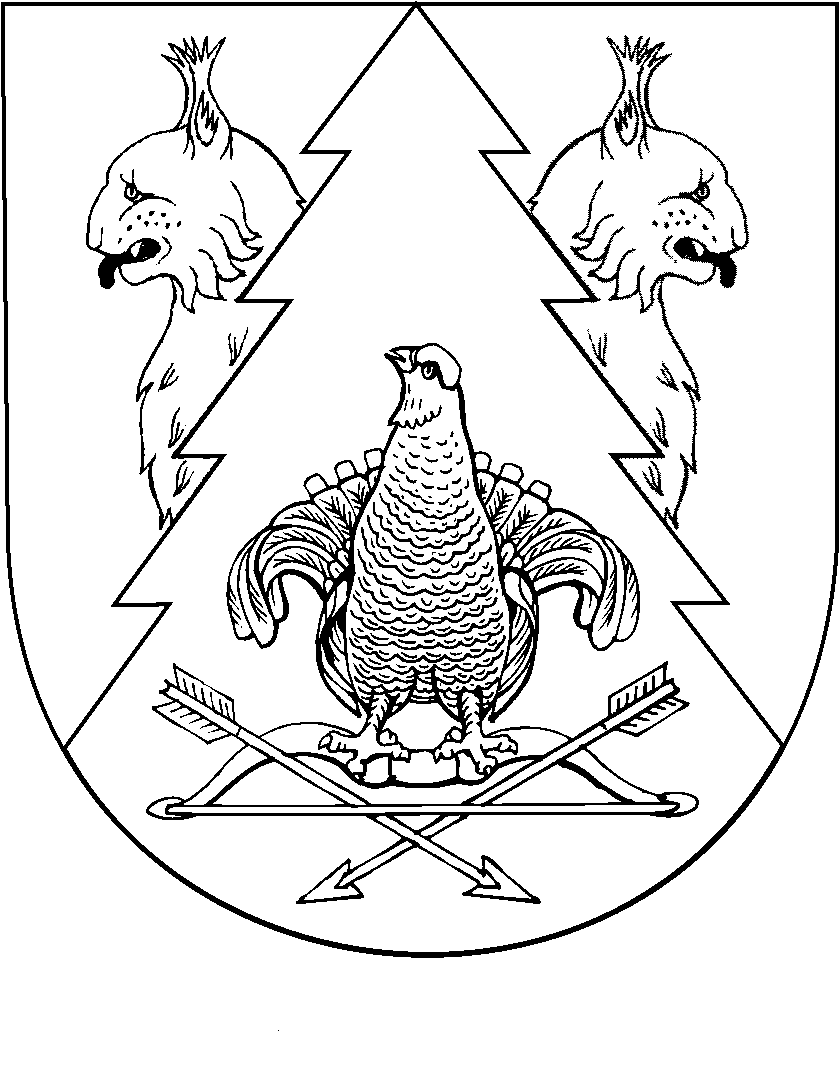 Об утверждении Положения о порядке получения лицами, замещающими должности муниципальной службы в администрации муниципального образования «Килемарский муниципальный район», разрешения на участие на безвозмездной основе в управлении некоммерческими организациями в качестве единоличного исполнительного органа или на вхождение в состав их коллегиальных органов управленияВ соответствии с пунктом 3 части 1 статьи 14 Федерального закона от 2 марта 2007 года № 25-ФЗ «О муниципальной службе в Российской Федерации» администрация муниципального образования «Килемарский муниципальный район» постановляет:1. Утвердить прилагаемое Положение о порядке получения лицами, замещающими должности муниципальной службы в администрации муниципального образования «Килемарский муниципальный район», разрешения на участие на безвозмездной основе в управлении некоммерческими организациями в качестве единоличного исполнительного органа или на вхождение в состав их коллегиальных органов управления.2. Настоящее постановление вступает в силу после его официального опубликования (обнародования).Глава администрации       Килемарского муниципального района                                                      Л.А.ТолмачеваПоложениео порядке получения лицами, замещающими должности муниципальной службы в администрации муниципального образования «Килемарский муниципальный район», разрешения на участие на безвозмездной основе в управлении некоммерческими организациями в качестве единоличного исполнительного органа или на вхождение в состав их коллегиальных органов управления1. Настоящим Положением определяется порядок получения лицами, замещающими должности муниципальной службы  в администрации (далее – муниципальные служащие), за исключением главы администрации, разрешения на участие на безвозмездной основе в управлении некоммерческими организациями: общественной организацией (кроме политической партии), жилищным, жилищно-строительным, гаражным кооперативом, садоводческим, огородническим, дачным потребительским кооперативом, товариществом собственников недвижимости в качестве единоличного исполнительного органа или на вхождение в состав их коллегиальных органов управления (далее - участие на безвозмездной основе в управлении некоммерческой организацией).2. Муниципальные служащие, намеренные участвовать на безвозмездной основе в управлении некоммерческой организацией, направляют главе администрации заявление о разрешении на участие на безвозмездной основе в управлении некоммерческой организацией (далее - заявление) по форме согласно приложению № 1 к настоящему Положению.3. Заявление подается до начала указанной деятельности. 
К заявлению прилагаются копии учредительных документов. 4. Регистрация заявления осуществляется должностным лицом администрации, ответственным за работу по профилактике коррупционных и иных правонарушений (далее – должностное лицо), в день его поступления в журнале регистрации заявлений о разрешении на участие на безвозмездной основе в управлении некоммерческой организацией по форме согласно приложению № 2 к настоящему Положению.5. Должностное лицо в ходе предварительного рассмотрения заявления имеет право получать в установленном порядке от лица, представившего заявление, пояснения по изложенным в нем обстоятельствам и направлять в установленном порядке запросы в федеральные органы государственной власти, государственные органы Республики Марий Эл, органы местного самоуправления и заинтересованные организации.6. Заявление рассматривается должностным лицом в течение 7 рабочих дней со дня поступления заявления.В случае направления запросов, указанных в пункте 5 настоящего Положения, заявление, мотивированное заключение и материалы, полученные в ходе предварительного рассмотрения заявления, направляются главе администрации в течение 45 календарных дней со дня поступления заявления должностному лицу. Указанный срок может быть продлен главой администрации, но не более чем на тридцать календарных дней.7. Решение принимается главой администрации в течение 5 рабочих дней со дня получения заявления, мотивированного заключения и материалов, полученных в ходе предварительного рассмотрения заявления от должностного лица.8. Решение главы администрации о даче муниципальному служащему разрешения на участие на безвозмездной основе в управлении некоммерческой организацией либо об отказе в удовлетворении заявления оформляется соответствующей резолюцией.9. Копия заявления с резолюцией главы администрации вручается должностным лицом муниципальному служащему в течение 3 рабочих дней со дня принятия соответствующего решения.10. Участвуя на безвозмездной основе в управлении некоммерческой организацией, муниципальный служащий обязан принимать меры по предотвращению конфликта интересов, а в случае возникновения конфликта интересов принимать меры по его урегулированию в соответствии с законодательством о противодействии коррупции.11. В случае нарушения муниципальным служащим, получившим разрешение на участие на безвозмездной основе в управлении некоммерческой организацией, при реализации этого разрешения ограничений и запретов, требований о предотвращении или урегулировании конфликта интересов, исполнения обязанностей, установленных Федеральным законом от 25 декабря . № 273-ФЗ «О противодействии коррупции» и другими федеральными законами, глава администрации вправе принять решение об отмене ранее данного разрешения на участие в управлении некоммерческой организацией на основании результатов проверки, проведенной в соответствии с подпунктом «в» пункта 1 Положения о проверке достоверности и полноты сведений, представляемых гражданами, претендующими на замещение должностей муниципальной службы в органах местного самоуправления в Республике Марий Эл, и муниципальными служащими, и соблюдения муниципальными служащими требований к служебному поведению, утвержденного Указом Главы Республики Марий Эл от 04.05.2012 № 57.Глава администрации письменно уведомляет муниципального служащего об отмене разрешения на участие на безвозмездной основе в управлении некоммерческой организацией в течение 3 рабочих дней со дня принятия данного решения._________________ПРИЛОЖЕНИЕ № 1к Положению о порядке получения лицами, замещающими должности муниципальной службы в администрации муниципального образования «Килемарский муниципальный район», разрешения на участие на безвозмездной основе в управлении некоммерческими организациями в качестве единоличного исполнительного органа или на вхождение в состав их коллегиальных органов управленияГлаве администрации муниципального образования «Килемарский муниципальный район»_______________________________(Ф.И.О.)от ___________________________________________________________(Ф.И.О., замещаемая должность)З А Я В Л Е Н И Ео разрешении на участие на безвозмездной основе в управлении некоммерческой организацией в качестве единоличного исполнительного органа или на вхождение в состав их коллегиальных органов управленияПрошу разрешить мне участие на безвозмездной основе в управлении некоммерческой организацией _________________________ _________________________________________________________________________________________________________________________(наименование некоммерческой организации, юридический адрес)в качестве единоличного исполнительного органа/вхождения в состав коллегиального органа управления (нужное подчеркнуть).«__» ___________ 20__ г. ___________________ ____________________(подпись лица,		(расшифровка подписи)направляющего заявление)________________ПРИЛОЖЕНИЕ № 2к Положению о порядке получения лицами, замещающими должности муниципальной службы в администрации муниципального образования «Килемарский муниципальный район», разрешения на участие на безвозмездной основе в управлении некоммерческими организациями в качестве единоличного исполнительного органа или на вхождение в состав их коллегиальных органов управленияЖурналрегистрации заявлений о разрешении на участие на безвозмездной основе в управлении некоммерческой организацией в качестве единоличного исполнительного органа или на вхождение в состав их коллегиальных органов управления_______________КИЛЕМАР МУНИЦИПАЛЬНЫЙ РАЙОНЫНАДМИНИСТРАЦИЙАДМИНИСТРАЦИЯКИЛЕМАРСКОГО МУНИЦИПАЛЬНОГО РАЙОНАПУНЧАЛПОСТАНОВЛЕНИЕот 3 августа 2017 года № 584Утвержденопостановлением администрациимуниципального образования «Килемарский муниципальный район»             от 3 августа . № 584№ п/пДата поступления заявленияФ.И.О, должность муниципального служащего, представившего заявлениеПринятое решение по результатам рассмотрения заявления1235